Unit One Review   Chris W.Section 5.1Given a quantity function G(t) and its ROC function g(t), Accumulated change in G(t) = the signed area of a region between g(t) and the t-axis between a and b.  Relationship between function G(t) and the ROC function g(t), Relative Max, Relative Min, Inflection points, concavity.  See you can sketch this rate of change function’s accumulation. 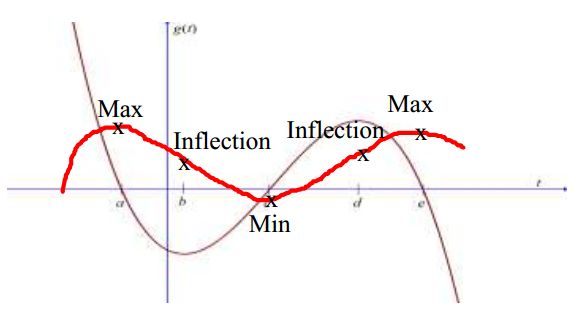 Section 5.2Approximating area under a curve using rectangles.  Consider the following:  We are estimating the area under the curve between 0 and __16__using left rectangles.  The Index is initially set at zero.  The notation tells us to evaluate the function at 4 times the value of the index for the height, and multiply that height by (the width of the rectangle).  The index i then is increased by one to 1.  Suppose the function is f(x) = x - 2.  Use the sigma notation by filling out the chart below to estimate the area under the curve:    We can get the exact area by using the integral.  What is the value of b?  16Find the exact area.   0 + 96 = 96Section 5.3Given a function f(t), which is a rate of change function. The accumulation function, denoted by A(x) = gives the accumulation of the signed area between the x-axis and the graph of f from a to x.We know that A(x) is equal to zero at __a___Section 5.4 and 5.5The Fundamental Theorem of Calculus says that if you take the integral of a function and then take its derivative, you will get the same function back.    also:  Derivative and Antiderivative Formulasnote the change from f(t) to f(x) on the Accumulation function.               Section 5.6   where F is an antiderivative of fEvaluate  = 32Section 5.7Find the area of the region between two curves. Find the total area between f(x) and g(x) in the region .5 < x < 4Show notation: 
 total area.Find the increase in the number of frogs in the 4 months after July 4th.  Show notation: Find the increase in the number of guppies in the 4 months after July 4th.  Show notation: Which specie experienced a greater increase in this time period? ____ _______ Guppies _________Find the difference in the increase of frogs and guppies in the 4 months after July 4th.  Show notation:  hundred fewer frogs.= ____64_____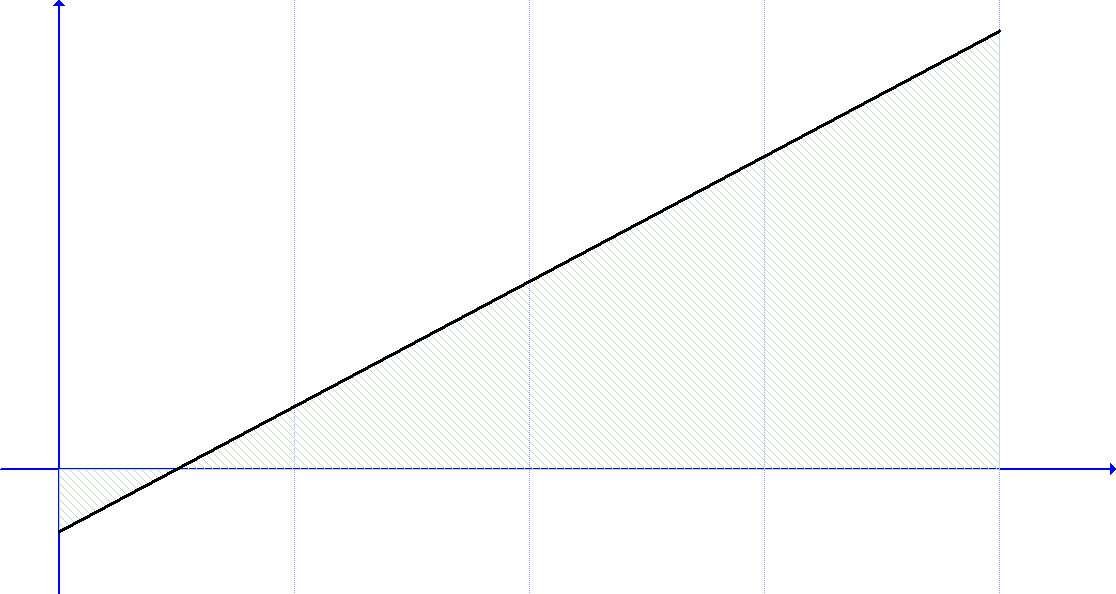 Index (i) 01234xi04812(height) f(4xi)-22610height x width-2 x 4 = -882440area-802464Sum=64RuleFunctionDerivativeFunctionAntiderivativepowerf(x) = x33x2f(x) = x3 +Cconstantg(x) = 40g(x) = 44x +Cexd(x)=exexd(x)=exex +Cekxh(x)=e5x5e5xh(x)=e5x +CExponentialj(x)=9xln(9) 9xj(x)=9x+CNatural Logk(x)=ln|x|k(x)= ln +Cf(x) = -x2+20  hundred frogs per month (4 weeks), and g(x)=x2+12  hundred guppies per month (4 weeks),,where x is the number of weeks since July 4th. 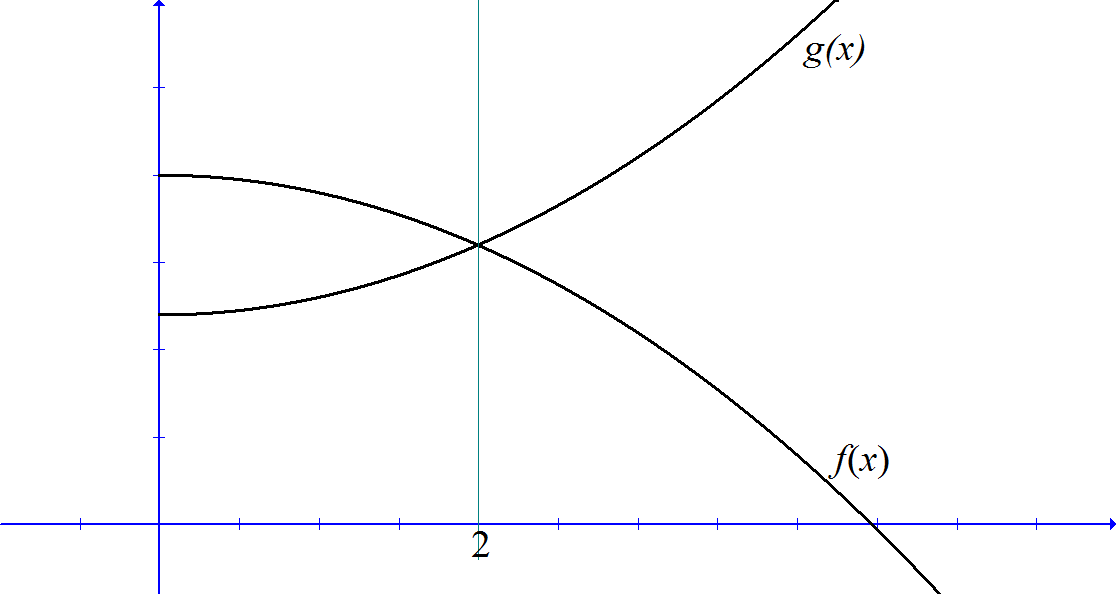 